HSHL ehrt erste Absolventin des Double-Degree-Programms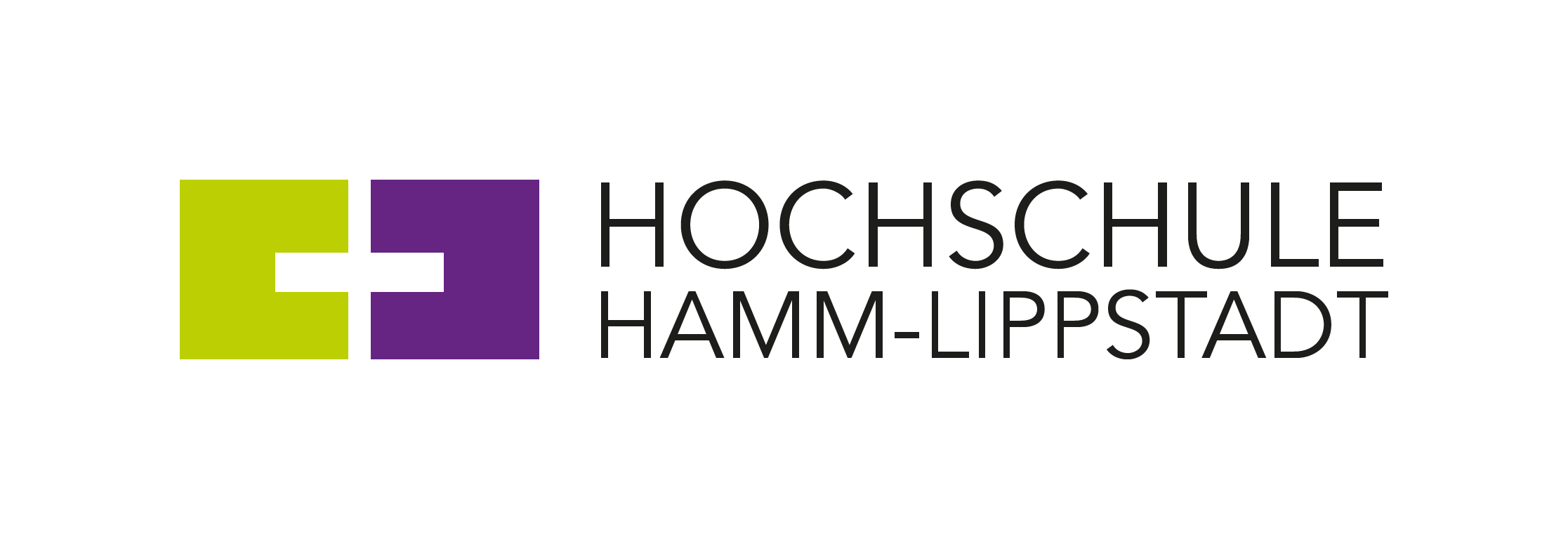 Lihui Liu ist die erste Absolventin des Double-Degree-Programms, das die Hochschule Hamm-Lippstadt (HSHL) in Kooperation mit der Chongqing University of Posts and Telecommunications durchgeführt hat. Am Montag, 25. Oktober 2021 bekam sie im Rahmen einer kleinen feierlichen Übergabe mit der HSHL-Präsidentin Prof. Dr.-Ing. Kira Kastell und dem Programmverantwortlichen HSHL-Professor Dr.-Ing. Peter Kersten ihre Bachelorurkunde überreicht.Lihui Liu ist Teil der vierten Double-Degree-Kohorte und begann das Studium in dem anspruchsvollen Programm im Wintersemester 2015/16. Beim Double-Degree-Programm starten die Studierenden mit drei Studienjahren in China an der Kooperations-Hochschule der HSHL in Chongqing und werden bereits dabei intensiv auf das anstehende Studium in Deutschland vorbereitet. Lehrende der HSHL reisen in dieser Zeit für Seminarblöcke in die chinesische Megametropole, um Kontakt mit ihren zukünftigen Studierenden zu knüpfen. In der Pandemiezeit wurden diese Besuche durch Videokonferenzen ersetzt.Doppel-Abschluss beider HochschulenFür die Studierenden folgt nach dem Studienbeginn in China der Besuch einer Sprachschule in Deutschland, um die Sprachkenntnisse weiter zu verbessern, bevor das abschließende Studienjahr an der HSHL im Studiengang „Mechatronik“ beginnt. Eng betreut werden sie nicht nur durch ihre Lehrenden, sondern auch durch das International Office der HSHL, um den Start in Lippstadt zu erleichtern. Für ihre Mühen belohnt werden die Studierenden mit einem Doppel-Abschluss sowohl von der Chongqing University of Posts and Telecommunications als auch der Hochschule Hamm-Lippstadt und werden damit zu begehrten Fachkräften auf dem Deutschen oder internationalen Arbeitsmarkt.„Ich gratuliere Frau Liu ganz herzlich zu ihrem Abschluss“, so Präsidentin Prof. Kastell. „Internationale Kooperationen haben für Lehre und Studium an der HSHL eine hohe Bedeutung und es ist schön, wenn diese nicht nur auf dem Papier bestehen, sondern zu echten Begegnungen auf dem Campus führen.“ Prof. Kersten ergänzte: „Das Double-Degree-Programm ist ein echtes Herzensprojekt von mir und nachdem wir bei den ersten Kohorten gemerkt haben, welche großen Herausforderungen für die Studierenden auch mit der deutschen Lernkultur und Sprache verbunden sind und die Betreuung hier entsprechend verbessert haben, freut es mich umso mehr, dass wir mit Frau Liu nun die erste erfolgreiche Absolventin beglückwünschen können. Ich wünsche ihr weiterhin alles Gute für die Zukunft.“Weitere Informationen:https://www.hshl.de/mechatronik/https://www.hshl.de/international-office/ Über die Hochschule Hamm-Lippstadt:Die Hochschule Hamm-Lippstadt (HSHL) bietet innovative und interdisziplinäre Studiengänge aus den Bereichen Ingenieurwissenschaften, Naturwissenschaften, Informatik und Wirtschaft an. In 14 Bachelor- sowie zehn Masterstudiengängen qualifizieren sich an der HSHL derzeit 5600 Studierende praxisorientiert für den späteren Beruf. An den beiden Campus in Hamm und Lippstadt verfügt die Hochschule über modernste Gebäude und rund 15.000 Quadratmeter Laborfläche für zukunftsorientierte Lehre und Forschung. Für das rund 400-köpfige Team um Präsidentin Prof. Dr.-Ing. Kira Kastell und Kanzler Karl-Heinz Sandknop bilden besonders Toleranz, Chancengleichheit und Vielfalt die Grundlage für eine Arbeit, die nachhaltig zur gesellschaftlichen Entwicklung beiträgt.www.hshl.de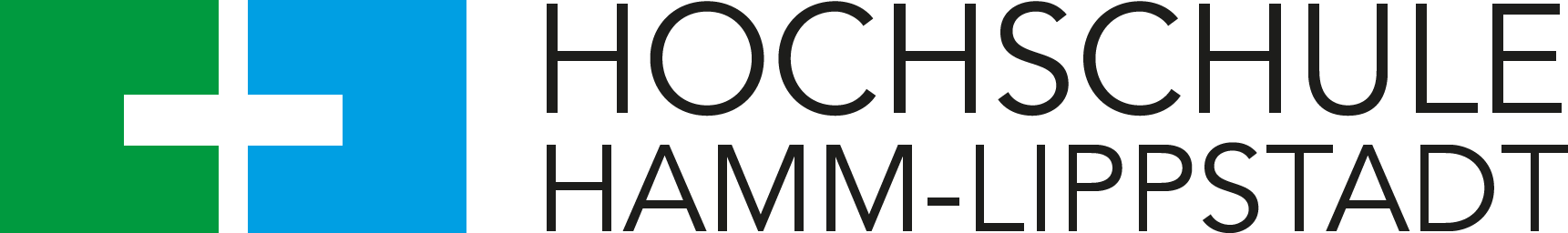 